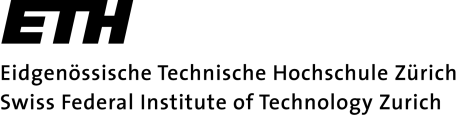 Special Provisions Concerning the Visit Stay based on the GTC Visit Stay ETH Zurich (Version January, 2019)1.1	Section X.Y of the GTC Visit Stay ETH Zurich shall be fully replaced by the following: “TEXT.”and/or1.2 	The following Section X.Y shall be added to the GTC Visit Stay ETH Zurich:“TEXT.”ETH Zurich	Visitor______________________	______________________Name: 	Name:______________________	______________________Place and date	Place and date	Organization, if any	_______________________	Name:	______________________	Place and date